BOULDER TRAP CLUBContact InformationMail                                              Trap Club                                     Global CoordinatesJoe Israel                                       2700 Utah.st                                 35*57’16.49”North1207 Arapaho way                          known as Crown Point rd.              114*47’56.34”WestBoulder city NV. 89005        Hours 8AM to Noon on Saturday             GPS(702)280-1550                                7PM to 9PM on Tuesday              35.952867,-114.797355. Joeisrael57@yahoo.com                  Traps 4   Skeet 2                            Directions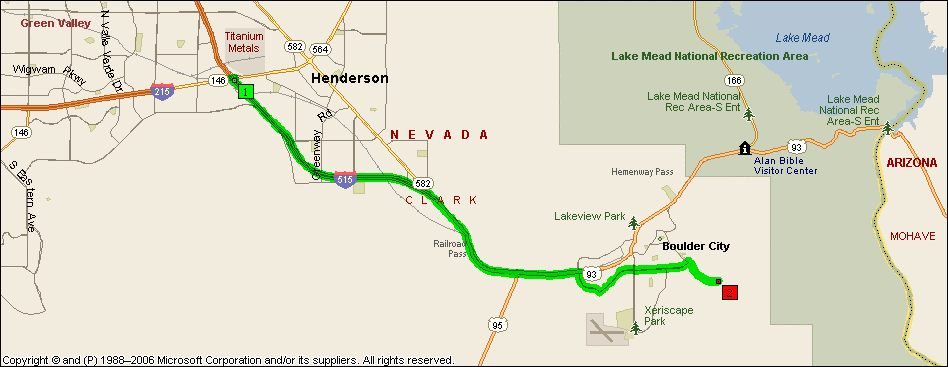 From I-215/I-515 proceed south 4.3 miles on I-515 (93/95) to Veterans Memorial Blvd. This is the first stop light coming into Boulder City. Turn right and go south for 0.8 miles to Adams Blvd. This is the first stop light on Veterans Memorial Blvd. Turn left and go 2.3 miles to Utah Street. This is the third stop sign on Adams Blvd. Turn right and go 0.9 miles to Gun range turn off (known as Crown Point Rd). Turn right just before the landfill. Follow the pave road 1.1 miles to the Gun Club.